トーキョー女子映画部ニュースご紹介のお願い映画好き女子が集まるトーキョー女子映画部では、下記テーマでアンケート調査を実施しました。ぜひとも貴媒体にてニュース掲載をお願い致します。※恐れ入りますが掲載頂ける際は、映画『猿の惑星：聖戦記（グレート・ウォー）』を題材にしていること、「トーキョー女子映画部」による調査ということを必ず記載頂きますようご協力をお願い致します。女子に聞いた！ついていきたいorついていきたくないリーダーの特徴

人間が生み出した知能の高い猿達が、平和な暮らしを求めて、人間との戦いに挑む様子が描かれた映画『猿の惑星：聖戦記（グレート・ウォー）』のブルーレイ&DVDが、22018年2月14日に発売&2月21日レンタル開始（先行デジタル配信中）となる。本作では猿達のリーダーであるシーザーが大活躍する様子が映し出されているが、今回は本作にちなんで、女子が求める理想のリーダー像について調査した。普段、職場や学校など、さまざまな場でチーム行動をすることがあるが、女子はどんなリーダーについていきたいと思っているのだろうか？10代を含む女子約310名が回答。

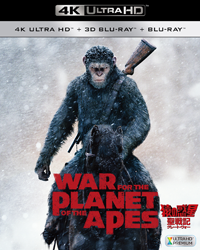 Ｑ：あなたがついていきたいリーダーに、一番持っていて欲しい素質はどれ？○思いやり…41.0%
○知性、知恵…39.4%○豊富な経験…11.7%○忍耐力…3.3%○腕力・体力…1.3%○その他…3.3%
上記の結果から、経験や体力面だけでなく、チームワークをとる中心人物としての素質が、より重視されることがわかった。では、ついていきたくないリーダーとはどんな人なのだろうか？ 

Ｑ：あなたが一番ついていきたくないリーダーの特徴はどれ？○独裁的…49.8%
○優柔不断…34.9%○リーダーシップを取る分野においての経験が足りない…8.1%○優しすぎる、貫禄がない…2.3%○賢すぎる…1.3%○その他…3.6%
＜各回答理由＞「独裁的」
■他者の意見を聞かずに自分だけを信じて突っ走るようなリーダーは、結局周りが見えなくなって破滅しそう。（10代後半）■無茶な決断をされると部下が疲弊する。（20代前半）■自己中心的な考えだと、偏りが出てしまうと思う。（20代後半）■リーダーシップとは支配することとは違う。リーダーとは、ある意味裏方であり、縁の下の力持ちでもあると思う。（30代後半）
「優柔不断」
■メンバーが決められないときや、意見が割れたときに、ビシッと決めて欲しいから。（20代後半）■物事を決められない人は、頼りない印象がある。（30代前半）■「どちらでも良い」など、グレーゾーンでは皆が困ってしまう。決断できてこそリーダーだと思う。（40代前半）「リーダーシップを取る分野においての経験が足りない」■自分より優れているものがないとついていきたいと思えない。（20代後半）■実経験から得た知識の少ない人は、頼りない感じがする。（40代後半）やはりリーダーには、協調性や、ここぞという時に決断できるリーダーシップが必要なようだ。映画『猿の惑星：聖戦記（グレート・ウォー）』では、仲間から慕われ、いざというときに力を発揮できる頼もしい猿のリーダー、シーザーが登場する。そんなリーダーの姿を参考に、ぜひ自身が求めるリーダー像を考えてみてはどうだろうか？●トーキョー女子映画部によるアンケート全容：http://www.tst-movie.jp/voice01/vc99_180213001.html●本作鑑賞＆座談会リポート：
http://www.tst-movie.jp/ev01/ev96_180213001.html●『猿の惑星：聖戦記（グレート・ウォー）』2018年2月14日より4K UHD／ブルーレイ＆DVD発売2月21日レンタル開始、1月10日より先行デジタル配信中公式サイト：http://www.foxmovies-jp.com/saruwaku-g/販売・発売元：20世紀フォックス ホーム エンターテイメント ジャパン©2018 Twentieth Century Fox Home Entertainment LLC. All Rights Reserved.貴媒体にて、ニュース掲載のご検討をよろしくお願い致します。■■■■■■■■　報道関係者様用【お問い合わせ先】　■■■■■■■■トーキョー女子映画部　http://www.tst-movie.jp●トーキョー女子映画部（株式会社TSトーキョー） 担当：武内（たけうち）メール：media@tst-movie.jp　　電話：03-6380-5831